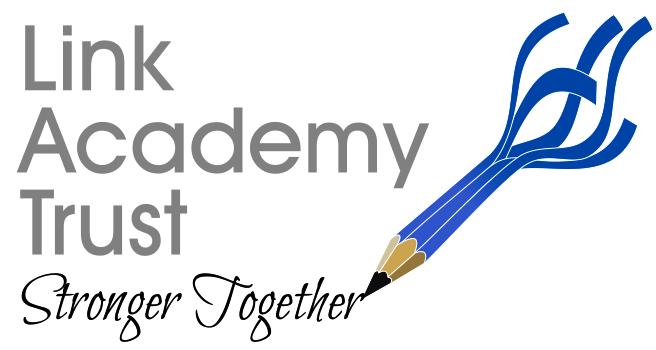 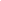 Please complete in clearly written or typed black ink, continuing on separate sheets where necessary.1. PERSONAL DETAILS	2. EMPLOYMENT HISTORY - Present or most recent employmentReason for seeking new position/leaving: NB. If you have more than one employment please provide the same information for each job, if necessary on a separate sheet.3. PREVIOUS EMPLOYMENTPlease start with the most recent including any unpaid or voluntary work. Continue on separate sheet if necessary.Please give details and an explanation for any gaps in your employment history:4. EDUCATION, TRAINING AND DEVELOPMENTSecondary school/college/university/apprenticeship including current studies, with the most recent first.NB. We reserve the right to contact employers or educational establishments to verify details given.Details of any relevant learning and development. Please include dates.(e.g. short courses, first aid, computer skills, work-based NVQ etc., and any current courses.)Professional / Technical membership5. SUPPORTING STATEMENTPlease read the job description and person specification. Using examples, show how your knowledge, skills and experience meet each of the essential requirements of the person specification and as many desirable requirements as possible. Please draw on your relevant experiences; including paid employment, voluntary work, family experiences and leisure activities as evidence.Please continue on a separate sheet if necessary.6. REHABILITATION OF OFFENDERS ACT 1974The Link Academy Trust will treat applicants who have a criminal record fairly and will not discriminate because of a conviction or other information revealed. Possession of a criminal record will not automatically prevent applicants from working with the Trust.  As part of the recruitment process any information revealed regarding a criminal record will only be considered in light of its relevance to the post for which the candidate is applying.I understand that; a) if I am applying for a post which is eligible for a Basic Disclosure, I will be required to declare information on any unspent previous criminal record that I hold.  Upon request, I will provide details of all unspent convictions or cautions received (including any convictions in a court of law outside of Great Britain) and any prosecutions that I have pending.b) if I am applying for a post which is eligible for a DBS Disclosure, I will be required to declare information on any convictions, cautions, reprimands or final warnings, which would not be filtered in line with current guidance.  Upon request, I will provide details of all convictions, cautions, reprimands or final warnings received, which would not be filtered in line with current guidance (including any convictions in a court of law outside of Great Britain) and any prosecutions that I have pending.7. ADDITIONAL INFORMATIONWe are committed to interviewing people with a disability who meet the essential criteria of the person specification. The Disability Discrimination Act defines a person as having a disability if he or she has,” a physical or mental impairment which has a substantial and long-term adverse effect on his or her ability to carry out normal day to day activities”.Do you have a disability? 							Yes ☐		No ☐We will make reasonable adjustments to help a person with a disability through the application & selection process and, if successful, to assist you in carrying out the duties of your job. Please see the applicant guidance notes for further information.Are you eligible to work in the UK? 					Yes ☐		No ☐Do you require a work permit? 						Yes ☐		No ☐Do you, your partner or family have any interests (financial, professionalor otherwise) that may conflict with your Link Academy employment? 		Yes ☐		No ☐(If yes, attach details) Are you related to an elected Member or Director of the Trust? 		Yes ☐		No ☐Note: Soliciting support or information to give an unfair advantage may disqualify your application.8. REFERENCESPlease give details of two referees, one of whom should be your most recent employer. If you are in, or have just completed full-time education, one referee should be from your school, college or university. Referees must not be related to you, or writing solely in the capacity of a friend, and must be able to comment on your skills and abilities in relation to the post. If a post requires additional references this will be detailed in the application pack.References may be taken up before an interview or offer of employment, unless you request otherwise.I declare that the information given in this application is, to the best of my knowledge, complete and accurate and that it may be used for purposes registered by the Trust under the Data Protection Act. 
I understand that if, after appointment, any information is found to be inaccurate, this may lead to dismissal without notice.Where did you see the advertisement for this post?      Post applied for:      School:Closing date:     First name/s:       Last name:      Address:       Contact telephone number:      Daytime:      Evening:      Mobile:        Postcode:      Email address:      Name of employer:      Name of employer:      Job title:      Salary:      Dates from / to:      Dates from / to:      Period of notice / date available to start:      Period of notice / date available to start:      Key responsibilities:      
Key responsibilities:      
Job title and brief outline of dutiesName and address of employerDatesFrom - to(month & year)Reason for leavingName of institutionFull/part-timeCourses/subjects takenQualifications/gradeName of professional / technical bodyGrade of membershipIf yes, give name and relationship:      Name:       Name:      Address:      
Address:      
Tel no:      Tel no:      Email:      Email:      Occupation/Relationship:      Occupation/Relationship:      How long have they known you?      How long have they known you?      I agree to this reference being taken up before an interviewor offer of employment being made: Yes ☐	No ☐I agree to this reference being taken up before an interviewor offer of employment being made: Yes ☐	No ☐Signature:      						      Date:      